Organizatorem Olimpiady Wiedzy Technicznej jest Federacja Stowarzyszeń Naukowo-Technicznych NOTOLIMPIADA PROWADZONA JEST W DWÓCH GRUPACH TEMATYCZNYCH:mechaniczno-budowlanejelektryczno-elektronicznejTERMINY  I  WYMAGANIA:ZAWODY  I  STOPNIA  -  SZKOLNE	-  19  października  2018 r. (piątek)Do rozwiązania: zestaw testów i zadańZAWODY  II  STOPNIA  -  OKRĘGOWE	 -   8 stycznia 2019 r.    ( wtorek )Do rozwiązania: zadanie z optymalizacji lub zastosowania informatyki w technice 
i dwa zadania tematyczneZAWODY  III STOPNIA  - CENTRALNE	  - 12- 14  kwietnia 2019 r.  ( weekend )Do rozwiązania: problem techniczny i dwa spośród trzech zadań tematycznychUPRAWNIENIA I NAGRODY LAUREATÓWDyplom i Zaświadczenie Laureata OWTNagrody rzeczowe i książkowe Prawo ubiegania się o przyjęcie bez egzaminów wstępnych na określone kierunki wyższych uczelni zgodnie z uchwałami SenatówWyróżnienie otrzymuje również nauczyciel – opiekun Laureata OWTRegulamin Olimpiady znajduje się na stronie: www.owt.edu.plOlimpiada Wiedzy Technicznej jest rozgrywana na podstawie rozporządzenia Ministra Edukacji Narodowej i Sportu z 29 stycznia 2002 r. w sprawie organizacji i sposobu przeprowadzania konkursów, turniejów i olimpiad.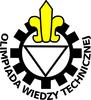 XLV OLIMPIADAWIEDZY TECHNICZNEJwww.owt.edu.plRok szkolny 2018/2019Informacji w szkole udziela:…………………………………….…………………………………….